      РОССИЙСКАЯ ФЕДЕРАЦИЯ РОСТОВСКАЯ ОБЛАСТЬВЕРХНЕДОНСКОЙ РАЙОН МУНИЦИПАЛЬНОЕ ОБРАЗОВАНИЕ «СОЛОНЦОВСКОЕ  СЕЛЬСКОЕ ПОСЕЛЕНИЕ»АДМИНИСТРАЦИЯ СОЛОНЦОВСКОГО СЕЛЬСКОГО ПОСЕЛЕНИЯ   ПОСТАНОВЛЕНИЕ30.12.2015                                           № 103                                х. СолонцовскийОб утверждении Правил 
разработки и утверждения бюджетного 
прогноза Солонцовского сельского поселенияна долгосрочный периодВ соответствии со статьей 1701 Бюджетного кодекса Российской Федерации, решением Собрания депутатов Солонцовского сельского поселения от 09.09.2007 № 74 «Об утверждении Положения о бюджетном процессе в Солонцовском сельском поселении» и Областным законом от 20.10.2015 № 416-ЗС «О стратегическом планировании в Ростовской области», в целях обеспечения долгосрочного бюджетного планирования в Солонцовском сельском поселении п о с т а н о в л я ю:1. Утвердить Правила разработки и утверждения бюджетного прогноза Солонцовского сельского поселения на долгосрочный период согласно приложению.2. Постановление вступает в силу со дня его официального опубликования, но не ранее 1 января 2016 г.3. Контроль за выполнением постановления возложить на заведующего сектором экономики и финансов.Глава Солонцовского сельского поселения                            А.В. ЕлисеевПостановление вносит сектор экономики и финансовПриложениек постановлениюАдминистрации Солонцовского сельского поселения от 30.12.2015 №103ПРАВИЛА разработки и утверждения бюджетного 
прогноза Солонцовского сельского поселения на долгосрочный период1. Общие положения1.1. Настоящие Правила определяют порядок разработки и утверждения, период действия, а также требования к составу и содержанию бюджетного прогноза Солонцовского сельского поселения на долгосрочный период (далее – бюджетный прогноз).1.2. Бюджетный прогноз формируется в целях осуществления долгосрочного бюджетного планирования в Солонцовском сельском поселении.2. Разработка бюджетного прогноза, его утверждение и актуализация2.1. Исполнительным органом, осуществляющим организационное обеспечение и разработку бюджетного прогноза, является Администрации Солонцовского сельского поселения.2.2. Бюджетный прогноз разрабатывается каждые шесть лет на двенадцать лет на основе прогноза социально-экономического развития Солонцовского сельского поселения на соответствующий период (далее – долгосрочный прогноз), а также иных показателей социально-экономического развития Солонцовского сельского поселения.2.3. Под изменением бюджетного прогноза понимаются корректировки, вносимые без изменения периода, на который разрабатывается бюджетный прогноз.2.4. Бюджетный прогноз может быть изменен с учетом изменения долгосрочного прогноза на соответствующий период и принятого решения о бюджете Солонцовского сельского поселения Верхнедонского района.2.5. Проект бюджетного прогноза (проект изменений бюджетного прогноза) формируется в сроки, определенные порядком подготовки проекта бюджета Солонцовского сельского поселения Верхнедонского района, утверждаемым постановлением Администрации Солонцовского сельского поселения.2.6. В целях формирования бюджетного прогноза (проекта изменений бюджетного прогноза) специалист сектора экономики и финансов формирует параметры долгосрочного прогноза (изменения долгосрочного прогноза) с пояснительной запиской в сроки, определенные порядком подготовки проекта бюджета Верхнедонского района, утверждаемым постановлением Администрации Верхнедонского района.2.7. Сектор экономики и финансов определяет вариант долгосрочного прогноза в качестве базового для целей долгосрочного бюджетного планирования.2.8. Сектор экономики и финансов Администрации Солонцовского сельского поселения при необходимости для разработки и формирования проекта бюджетного прогноза (проекта изменений бюджетного прогноза) запрашивает информацию у специалистов администрации.2.9. В целях обеспечения открытости и доступности информации об основных положениях документов стратегического планирования проект бюджетного прогноза (проект изменений бюджетного прогноза) проходит общественное обсуждение и рассматривается на заседании общественного совета Администрации Солонцовского сельского поселения.Общественное обсуждение проекта бюджетного прогноза (проекта изменений бюджетного прогноза) осуществляется в форме открытого размещения на официальном сайте Администрации Солонцовского сельского поселения в информационно-телекоммуникационной сети «Интернет» указанного проекта и следующей информации:сроков начала и завершения проведения общественного обсуждения проекта бюджетного прогноза (проекта изменений бюджетного прогноза), установленных Администрацией Солонцовского сельского поселения и составляющих не менее 7 рабочих дней со дня размещения проекта бюджетного прогноза (проекта изменений бюджетного прогноза) на официальном сайте Администрации Солонцовского сельского поселения в информационно-телекоммуникационной сети «Интернет»;контактной информации для направления замечаний и (или) предложений к проекту бюджетного прогноза (проекту изменений бюджетного прогноза).Замечания и предложения, поступившие в ходе общественного обсуждения проекта бюджетного прогноза (проекта изменений бюджетного прогноза), носят рекомендательный характер.Администрации Солонцовского сельского поселения в течение 10 рабочих дней рассматривает поступившие замечания и предложения и оформляет протокол по результатам общественного обсуждения проекта бюджетного прогноза (проекта изменений бюджетного прогноза) (далее – протокол), в котором указываются поступившие от участников общественного обсуждения замечания и предложения к проекту бюджетного прогноза (проекту изменений бюджетного прогноза) и результаты их рассмотрения Администрацией Солонцовского сельского поселения.По итогам общественного обсуждения проводится заседание общественного совета при Администрации Солонцовского сельского поселения по вопросу рассмотрения проекта бюджетного прогноза (проекта изменений бюджетного прогноза).Протокол, одобренный общественным советом при Администрации Солонцовского сельского поселения, подписывается главой Администрации Солонцовского сельского поселения и размещается на официальном сайте Администрации Солонцовского сельского поселения в информационно-телекоммуникационной сети «Интернет».2.10. Сектор экономики и финансов Администрации Солонцовского сельского поселения представляет проект бюджетного прогноза (проект изменений бюджетного прогноза), за исключением показателей финансового обеспечения муниципальных программ Солонцовского сельского поселения в составе документов и материалов, подлежащих внесению в Собрание депутатов Солонцовского сельского поселения одновременно с проектом решения о бюджете Солонцовского сельского поселения Верхнедонского района.2.11. Бюджетный прогноз (изменения бюджетного прогноза) утверждается (утверждаются) постановлением Администрации Солонцовского сельского поселения в срок, не превышающий двух месяцев со дня официального опубликования решения о бюджете Солонцовского сельского поселения Верхнедонского района. 2.12. Бюджетный прогноз (изменения бюджетного прогноза) подлежит (подлежат) обязательной государственной регистрации в федеральном государственном реестре документов стратегического планирования в порядке и сроки, установленные постановлением Правительства Российской Федерации от 25.06.2015 № 631 «О порядке государственной регистрации документов стратегического планирования и ведения федерального государственного реестра документов стратегического планирования».3. Требования к составу и содержанию бюджетного прогнозаБюджетный прогноз составляется по форме согласно приложению к настоящим Правилам и содержит следующие основные показатели:основные параметры варианта долгосрочного прогноза, а также иных показателей социально-экономического развития Солонцовского сельского поселения, определенных в качестве базовых для целей долгосрочного бюджетного планирования;прогноз основных характеристик бюджета Солонцовского сельского поселения Верхнедонского района(бюджета Солонцовского сельского поселения Верхнедонского района  и консолидированного бюджета Солонцовского сельского поселения Верхнедонского района); показатели финансового обеспечения муниципальных программ Солонцовского сельского поселения на период их действия; основные подходы к формированию бюджетной политики на долгосрочный период.4. Мониторинг и контроль реализации бюджетного прогноза4.1. Сектор экономики и финансов Администрации Солонцовского сельского поселения по итогам исполнения консолидированного бюджета Солонцовского сельского поселения за отчетный финансовой год ежегодно, не позднее 30 апреля, обеспечивает мониторинг реализации показателей, отраженных в бюджетном прогнозе, и его размещение на официальном сайте Администрации Солонцовского сельского поселения в информационно-телекоммуникационной сети «Интернет».4.2. Контроль реализации бюджетного прогноза обеспечивается соблюдением сроков утверждения бюджетного прогноза (изменений бюджетного прогноза) в соответствии с бюджетным законодательством.Приложениек Правилам разработкии утверждения бюджетногопрогноза Солонцовского сельского поселенияна долгосрочный периодБюджетный прогноз Солонцовского сельского поселения на период _________1. Основные параметры варианта долгосрочного прогноза, а также иных показателей социально-экономического развития Солонцовского сельского поселения, определенных в качестве базовых для целей долгосрочного бюджетного планирования2. Прогноз основных характеристик бюджета Солонцовского сельского поселения Верхнедонского района(тыс. рублей)2.1. Показатели финансового обеспечения муниципальных программ Солонцовского сельского поселения*(тыс. рублей)2.2. Основные подходы к формированию бюджетной политики Солонцовского сельского поселения на период _____________________________________________________________________________________________________________________________________________________________________________________________________________________________________________________________________________________________________________________________________________Примечание.Используемое сокращение:N – обозначение года периода прогнозирования.__________________________* Показатели финансового обеспечения муниципальных программ Солонцовского сельского поселения заполняются на период их действия.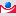 Наименование показателяГод периода прогнозированияГод периода прогнозированияГод периода прогнозированияГод периода прогнозированияГод периода прогнозированияГод периода прогнозированияГод периода прогнозированияНаименование показателяNN+1N+2N+3N+4…N+Х12345678…Наименование показателяГод периода прогнозированияГод периода прогнозированияГод периода прогнозированияГод периода прогнозированияГод периода прогнозированияГод периода прогнозированияГод периода прогнозированияНаименование показателяNN+1N+2N+3N+4…N+Х12345678Показатели консолидированного бюджета Солонцовского сельского поселения Верхнедонского районаПоказатели консолидированного бюджета Солонцовского сельского поселения Верхнедонского районаПоказатели консолидированного бюджета Солонцовского сельского поселения Верхнедонского районаПоказатели консолидированного бюджета Солонцовского сельского поселения Верхнедонского районаПоказатели консолидированного бюджета Солонцовского сельского поселения Верхнедонского районаПоказатели консолидированного бюджета Солонцовского сельского поселения Верхнедонского районаПоказатели консолидированного бюджета Солонцовского сельского поселения Верхнедонского районаПоказатели консолидированного бюджета Солонцовского сельского поселения Верхнедонского районаДоходы, в том числе:налоговые и неналоговые доходыбезвозмездные поступленияРасходыДефицит/профицитИсточники финансирования дефицита бюджетаПоказатели  бюджета Солонцовского сельского поселения Верхнедонского районаПоказатели  бюджета Солонцовского сельского поселения Верхнедонского районаПоказатели  бюджета Солонцовского сельского поселения Верхнедонского районаПоказатели  бюджета Солонцовского сельского поселения Верхнедонского районаПоказатели  бюджета Солонцовского сельского поселения Верхнедонского районаПоказатели  бюджета Солонцовского сельского поселения Верхнедонского районаПоказатели  бюджета Солонцовского сельского поселения Верхнедонского районаПоказатели  бюджета Солонцовского сельского поселения Верхнедонского районаДоходы, в том числе:налоговые и неналоговые доходыбезвозмездные поступленияРасходыДефицит/профицитИсточники финансирования дефицита бюджетаМуниципальный долгРасходы на финансовое обеспечение реализации муниципальных программ Солонцовского сельского поселенияРасходы на финансовое обеспечение реализации муниципальных программ Солонцовского сельского поселенияРасходы на финансовое обеспечение реализации муниципальных программ Солонцовского сельского поселенияРасходы на финансовое обеспечение реализации муниципальных программ Солонцовского сельского поселенияРасходы на финансовое обеспечение реализации муниципальных программ Солонцовского сельского поселенияРасходы на финансовое обеспечение реализации муниципальных программ Солонцовского сельского поселенияРасходы на финансовое обеспечение реализации муниципальных программ Солонцовского сельского поселенияРасходы на финансовое обеспечение реализации муниципальных программ Солонцовского сельского поселенияНаименование муниципальной  программы Солонцовского сельского поселенияГод периода прогнозированияГод периода прогнозированияГод периода прогнозированияГод периода прогнозированияГод периода прогнозированияГод периода прогнозированияГод периода прогнозированияНаименование муниципальной  программы Солонцовского сельского поселенияNN+1N+2N+3N+4…N+Х12345678…Итого